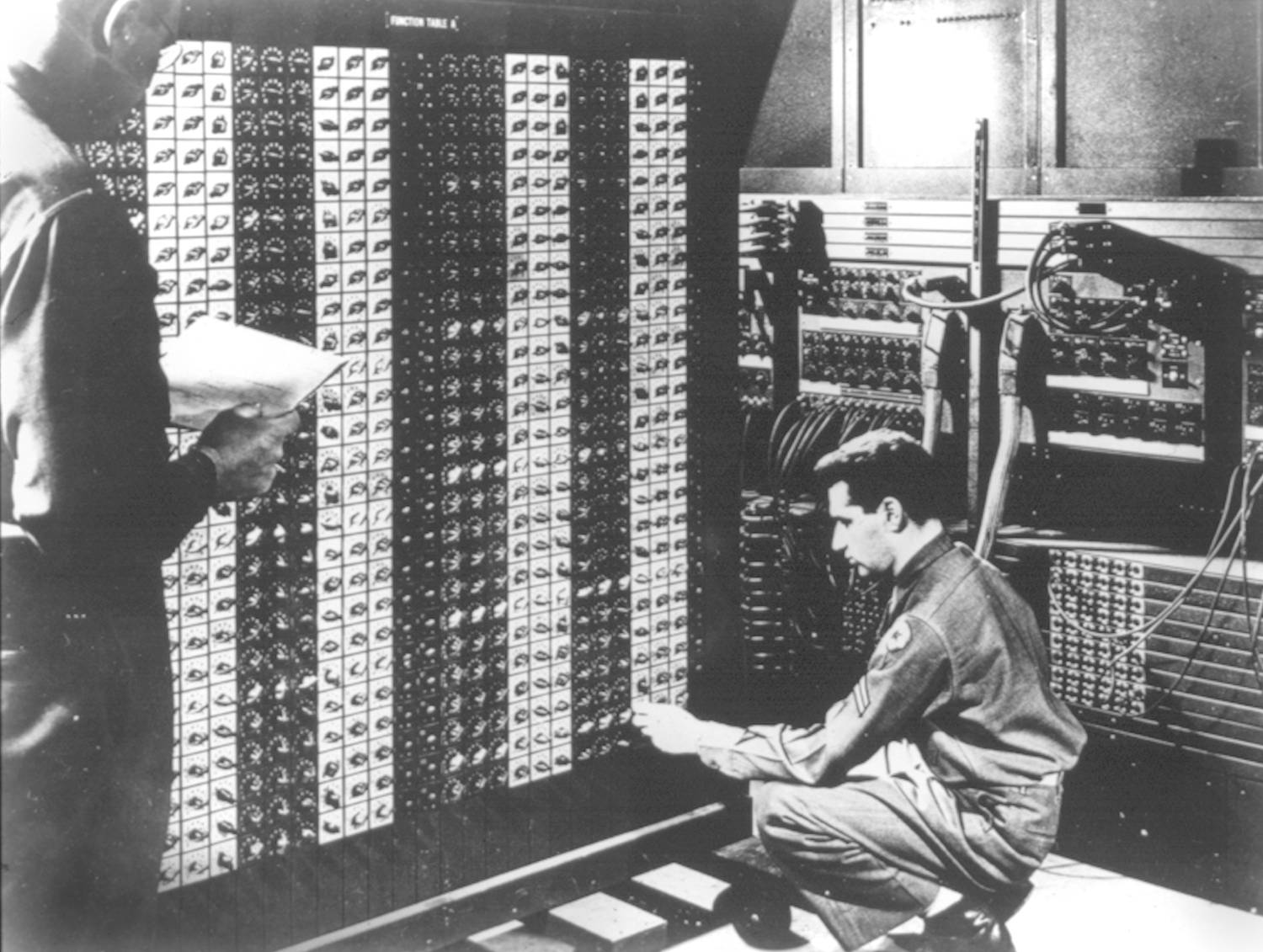 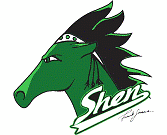 When working in java, there are several classes that ship as part of the java development kit or JDK.Each one has a directory that it is organized within.Core packages in Java SE 6[edit]Main article: Java Platform, Standard EditionClasses inside java.lang do not need to be imported
These include Math, Integer, System, 
Classes outside this package need imports or full names
import java.util.Scanner;  //java.util.Scanner s = new java.util.Scanner(System.in);User defined classes can be used in same project


Otherwise you must put your class in the classpathjava.lang— basic language functionality and fundamental typesjava.util— collection data structure classesjava.io— file operationsjava.math— multiprecision arithmeticsjava.nio— the New I/O framework for Javajava.net— networking operations, sockets, DNS lookups, ...java.security— key generation, encryption and decryptionjava.sql— Java Database Connectivity (JDBC) to access databasesjava.awt— basic hierarchy of packages for native GUI componentsjavax.swing— hierarchy of packages for platform-independent rich GUI componentsjava.applet— classes for creating an applet